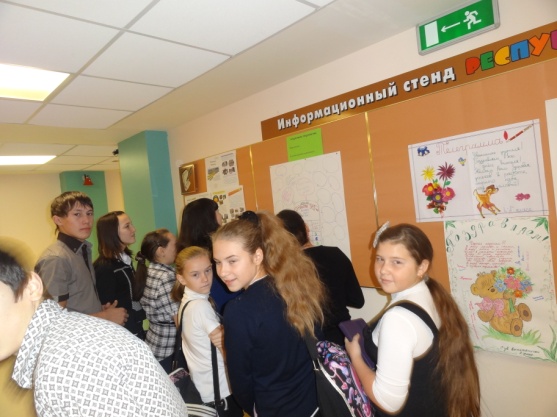 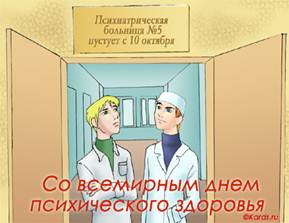  Ежегодно 10 октября по инициативе Всемирнойфедерации психического здоровья и при поддержкеВсемирной организации здравоохранения отмечаетсяВсемирный День Психического Здоровья.Целью всемирного дня психического здоровья является сокращение распространенностипсихических заболеваний и их профилактика. Людям необходимознать о психических заболеваниях, первых признаках нервных расстройств,а также иметь информацию о том, куда можно обратиться за квалифицированной помощью.  Большое влияние на психическое и психологическое благополучие человека оказывают имеющиеся у него хронические и внутренние заболевания. Поэтому призываем вас: «Вовремя обращайтесь к специалистам!».По традиции в нашей школе прошел день психического здоровья. 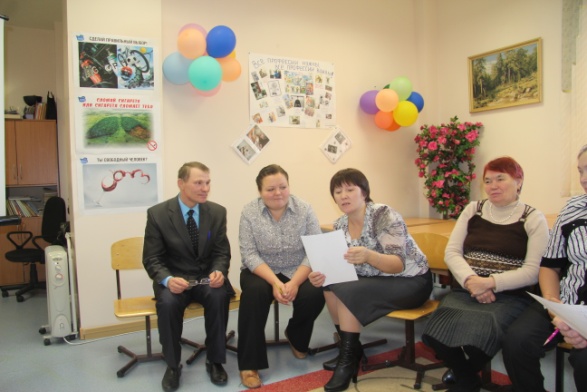 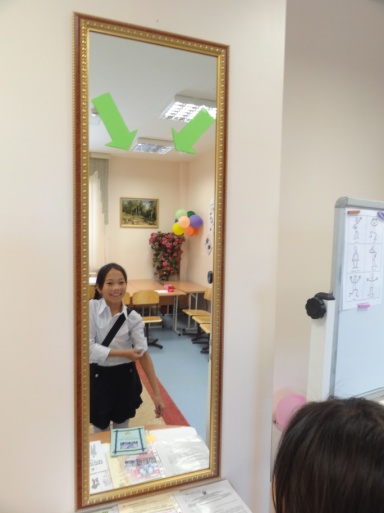 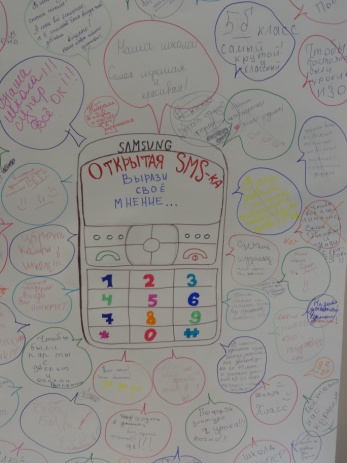 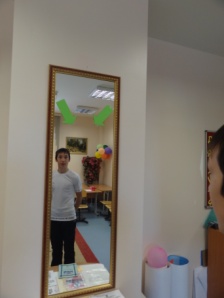 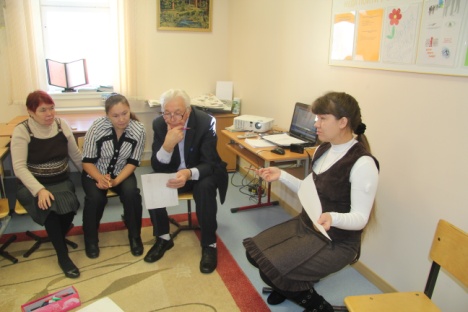 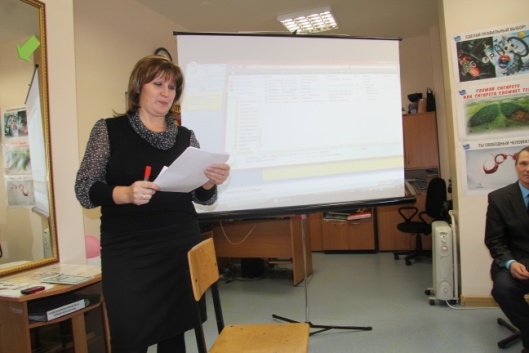 